ANTHR 1  Introduction to Anthropology:  BiologicalName(s):						Topic:1.  Background information & keywordsReview background information on your topicSee the encyclopedias listed on your research guideWrite down 5-10 keywords (terms, authors, events, etc.)2. Articles:  SuperSearchUse your keywords to search for articles in supersearchEmail yourself at least two articles.  One must be from a peer-reviewed, scholarly journalBe sure to select Citation Format:  APAIf you find articles with no fulltext, request through interlibrary loan3. Articles:  Google ScholarUse your keywords to search for articles in Google ScholarClick on to see other articles citing this source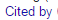 Identify the APA citationIf you find articles with no fulltext, request through interlibrary loanPick your Best Source to Present to the ClassWhat is this article about?How does it relate to your research topic?Who is the author?Where is it published?Who is the audience – who was this article written for?How many sources does it cite?  Any sources that might be useful to you?Does it include any new keywords?  